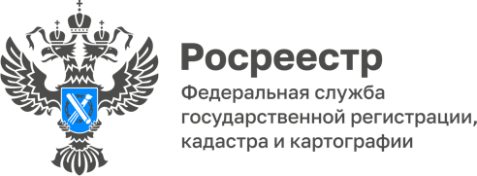                                                                                                                                                       ПРЕСС-РЕЛИЗУПРАВЛЕНИЯ ФЕДЕРАЛЬНОЙ СЛУЖБЫ ГОСУДАРСТВЕННОЙ РЕГИСТРАЦИИ, КАДАСТРА И КАРТОГРАФИИ ПО БЕЛГОРОДСКОЙ ОБЛАСТИБолее 2500 сведений об аварийных объектах                          Белгородской области внесено в ЕГРН Согласно Федеральному закону от 26 мая 2021 года № 148-ФЗ «О внесении изменений в Федеральный закон «О государственной регистрации недвижимости» региональные и муниципальные органы власти обязаны направлять в Росреестр сведения о признании многоквартирных домов аварийными и подлежащими сносу, а также о признании жилого помещения, в том числе жилого дома, непригодными для проживания.Как отметил и.о. заместителя руководителя Управления Росреестра по Белгородской области Сергей Павлов, по состоянию на 1 января 2023 г. в отношении 2545 объектов в Единый государственный реестр недвижимости (ЕГРН) внесены сведения о признании их непригодными для проживания, аварийными и подлежащими сносу или реконструкции. Из них 231 – многоквартирные дома, 2305 – жилые помещения. Стоит сказать, что данные об аварийности дома или помещения указываются в выписках из ЕГРН.«Наличие в выписке из ЕГРН информации об аварийности МКД и жилых помещений позволяет обезопасить граждан от покупки непригодного жилья, а также ускоряет и делает проще проверку недвижимости при проведении сделок», - прокомментировал заместитель министра строительства Белгородской области – начальник департамента жилищного строительства Валерий Гридчин. https://rosreestr.gov.ru/press/archive/reg/bolee-2500-svedeniy-ob-avariynykh-obektakh-belgorodskoy-oblasti-vneseno-v-egrn/ Контакты для СМИ:Анастасия Быстрова,пресс-секретарь Управления Росреестрапо Белгородской областител.: 8 (4722) 30-00-22 доб. 1617моб.: 8(910)2218898BistrovaAA@r31.rosreestr.ruсайт: https://rosreestr.gov.ru